Rodsley & Yeaveley Parish CouncilDear Councillors,You are summoned to attend the meeting of Rodsley & Yeaveley Parish Council to be held on the 12th May 2019, immediately after the AGM, at approximately 7.45 in The Yeaveley Arms.Members are asked to complete the Declarations sheet (if appropriate) provided at the meeting.Yours sincerely                  Agenda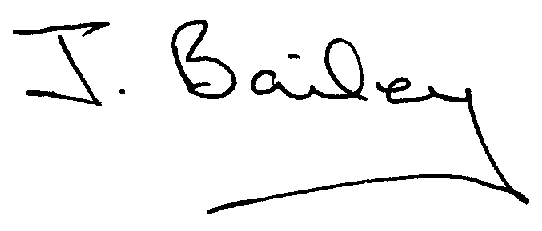 ApologiesDeclaration of Members Interests.Members must ensure that they complete the Declarations of Interest Sheet prior to the start of the meeting and must indicate the action to be taken (i.e. to stay in the meeting, to leave the meeting or to stay in the meeting to make representations and then leave the meeting prior to any consideration or determination of the item)Where a Member indicates that they have a prejudicial interest, but wish to make representations regarding the item before leaving the meeting, those representations must be made under the item Public ParticipationThe Declarations of Interests will be read out from the Declaration Sheet – Members will be asked to confirm that the record is correct. Public Participation. This is for maximum 30 minutes – no person to speak for more than 5 minutes.Minutes of the Last MeetingNeighbourhood WatchPlanning Application, Stydd Hall Farm, Agricultural Worker’s Dwelling.Planning Application, Two Storey Side Extension, The Firs, Rodsley Lane, YeaveleyPlanning Application, Erection of Dwelling, Land at Cross Roads, Rodsley.Planning Application, Gravelly Bank Farm, Rodsley Lane, YeaveleyPlanning Application, Malthouse Farm, Rodsley Lane, YeaveleyPlanning Application, Bay Tree Farm, Rodsley Lane, RodsleyPlanning Application, re change of use of Barn North of Swallowtail Farm, YeaveleyPlanning Enforcement ComplaintFootpath IssuesHighways IssuesFlooding IssuesClerk’s ReportFinancial Matters                                                Date of the Next Meeting.